2016年普通高等学校招生全国统一考试文科综合能力测试（新课标II）庄园经济是一种实现农业资源集聚化、生产规模化、经营多元化、管理企业化、建设生态化的经营组织模式。某县生产的优质铁观音茶获得“中国地理标志”认证。该县茶企业通过整合特色山水，建设集茶树种植、茶叶加工储存、旅游和文化为一体的现代茶庄园。据此完成1～2 题。1.发展庄园经济的前提条件是当地拥有     A.丰富廉价的劳动力       B.知名品牌的农产品     C.发达便捷的交通网       D.高精尖的技术水平2.与传统的茶园相比，现代茶庄园的突出优势是     A.品牌更多，环境更优      B.市场更广，产品价格更低     C.产品更多，效益更高      D.投入更少，生产成本更低自20 世纪70 年代开始，日本家电企业将组装工厂向其国外转移。图l 示意日资家电组装工厂转移目的地随时间的变化。据此完成3～5题。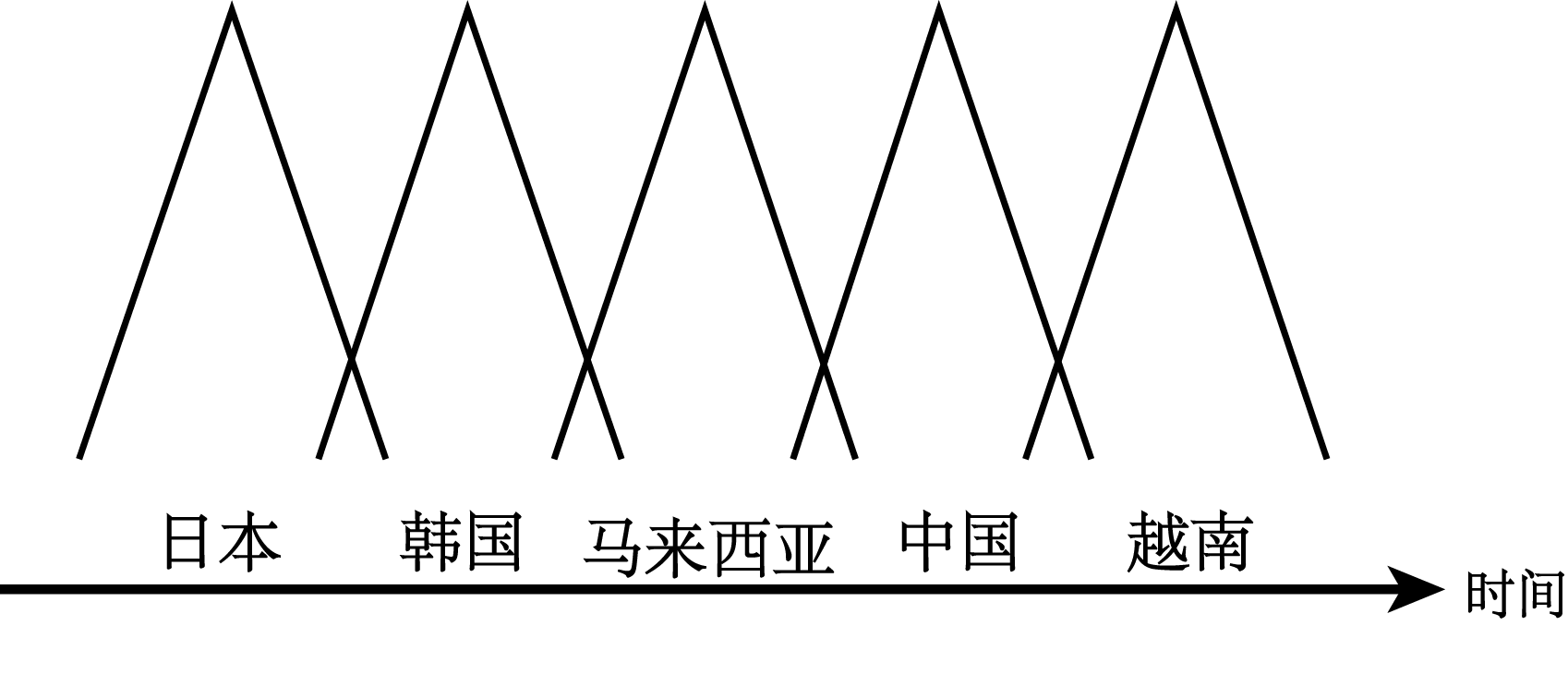 图13.影响日资家电组装工厂不断转移的主要因素是       A.市场规模         B.劳动力成本       C.原材料成本       D.技术水平4.20世纪90年代末，越南对日资家电组装工厂的投资吸引力已超过中国，但其日资家电组装工厂数量却远少于中国，主要原因是中国       A.市场规模大       B.技术水平高       C 劳动力素质高     D.基础设施水平高5.在日资家电组装工厂向越南等国家转移的背景下，中国家电产业的发展战略是      A.加大政策支持，吸引日资回归    B.进口越南产品，替代国内生产      C.扩大生产规模，保持价格优势    D.加强技术研发，培育竞争优势在全球气候变暖的背景下，我国东北长白山高山苔原带矮小灌木的冻害反而加剧。调查发现，长白山雪期缩短；冻害与坡度密切相关，而与海拔基本无关；西北坡为冻害高发区。据此完成6～8题。6.在高山苔原带，与坡度密切相关，而与海拔基本无关的指标是    A.大气温度        B.降水量    C.积雪厚度        D.植被覆盖度7.长白山西北坡比其他坡向冻害高发，是因为该坡    A.年降水最少         B.冬季气温最低    C.年日照最主少       D.冬季风力最大8.气候变暖但冻害加剧的原因可能是     A.蒸腾加剧           B.低温更低     C.降雪期推后         D 太阳辐射减弱某河流位于浙江东部，下游河床受径流与潮汐共同影响：枯水期，以潮流带来的泥沙淤积为主；汛期，上游下泄的径流冲刷河床。图2 示意该河下游某地1962 年两个时期河床断面形态，其中，甲是河床最低时期的断面。1964 年在该河上游建成水库；2000年，在该河河口建成大型水闸。据此完成9～11 题。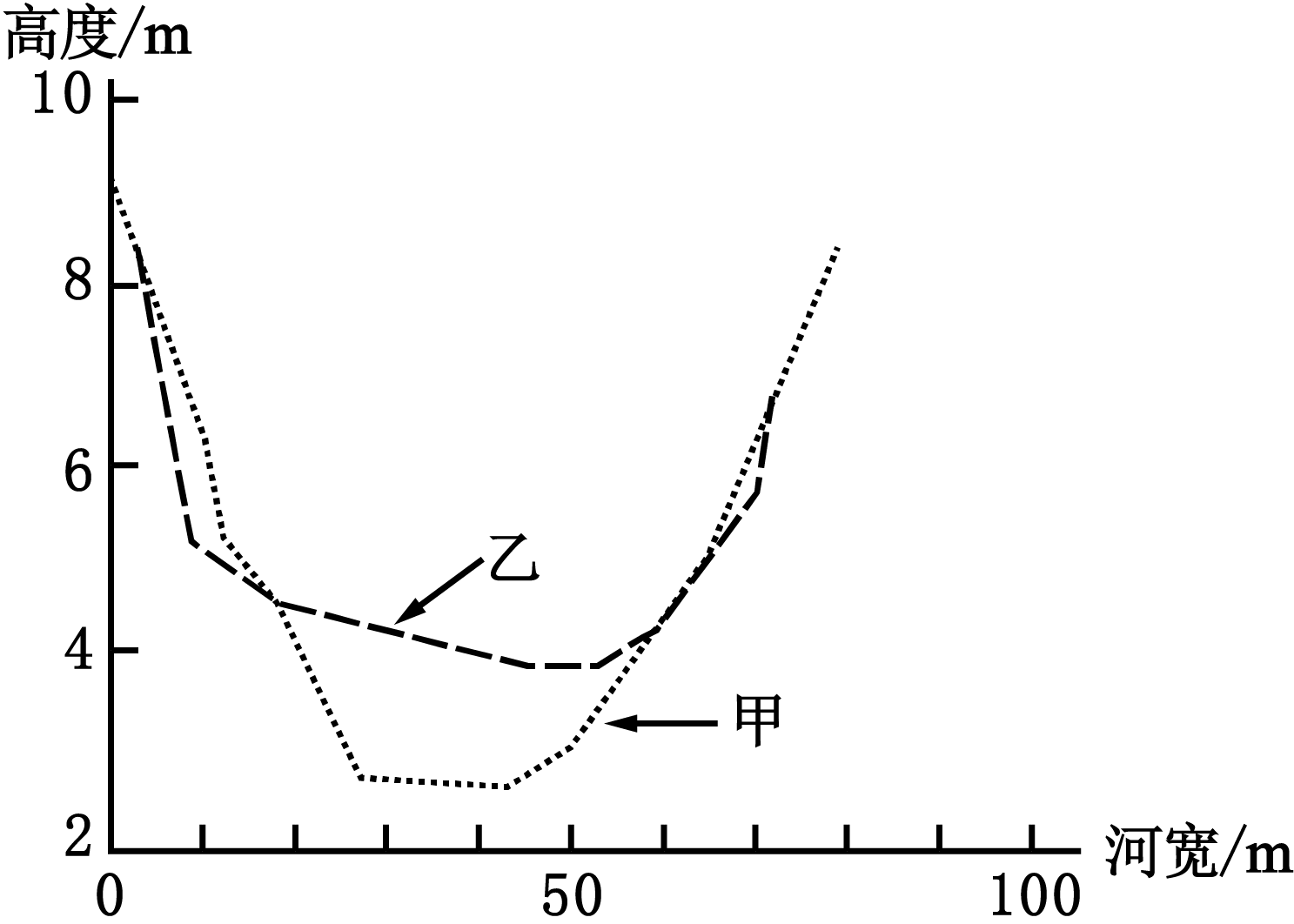 图29.河床断面形态从甲至乙的变化过程发生在   A.1～3月       B.3～6月      C.6～9月       D.9～12月10.水库竣工后，水库下游河流   A.径流量增大   B.河道淤积     C.流速加快     D.河床展宽11.在该河河口修建大型水闸的主要作用是   A.切断潮流泥沙补给     B.加速汛期洪水下泄   C.提高潮流冲淤能力     D.拦截河流入海泥沙36.阅读图文材料，完成下列要求。（24 分〉罗讷河发源于瑞士境内的冰川，在法国境内的流域面积占流域总面积的94％，历史上曾是一条“野性”河流，经常洪水泛滥。19世纪以来，法国对罗讷河进行多次整治，并于l931年成立“国立罗讷河公司”，作为罗讷河综合整治和开发的唯—授权机构。图4示意罗讷河流域的地形。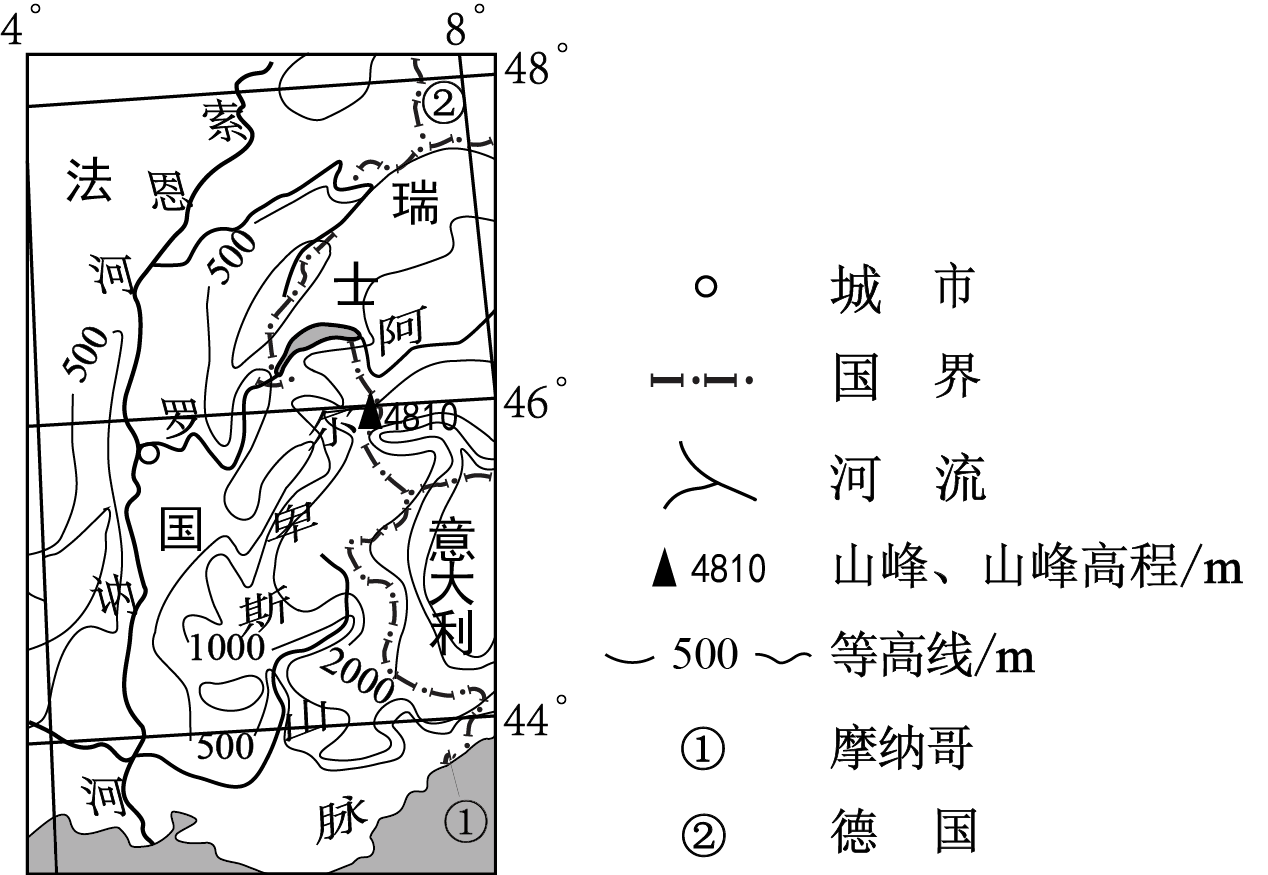 图4（1）分别指出罗讷河上游（瑞士境内）、北部支流（索恩河）和地中海沿岸支流径流量的季节变化。（9分）（2）表l列出罗讷河整治不同阶段的主要措施。请在下列整治和开发目标中进行选择，完成表l。请将选出的各整治和开发目标填写在答题卡的相应位置。（5分）整治和开发目标：防洪  改善水质  发电  增加生物多样性                    土地开发  开采河沙  改善航运条件表l（3）说明法国为整治和开发罗讷河而成立“国立罗讷河公司”的原因。（4分）（4）说明“恢复弯曲河道及河道分汊”对恢复河流生态的作用。（6分）37.阅读图文材料，完成下列要求。（22分）陕西南部的秦岭地区是我国大熊猫分布的重点区域。该地区曾经是重要的林木采伐区，20世纪70年代开始先后有多家森工企业在该区内进行采伐作业，l998年后全面停止采伐天然林。图5示意l976年、l987年和2000年该地区大熊猫栖息地范围的变化。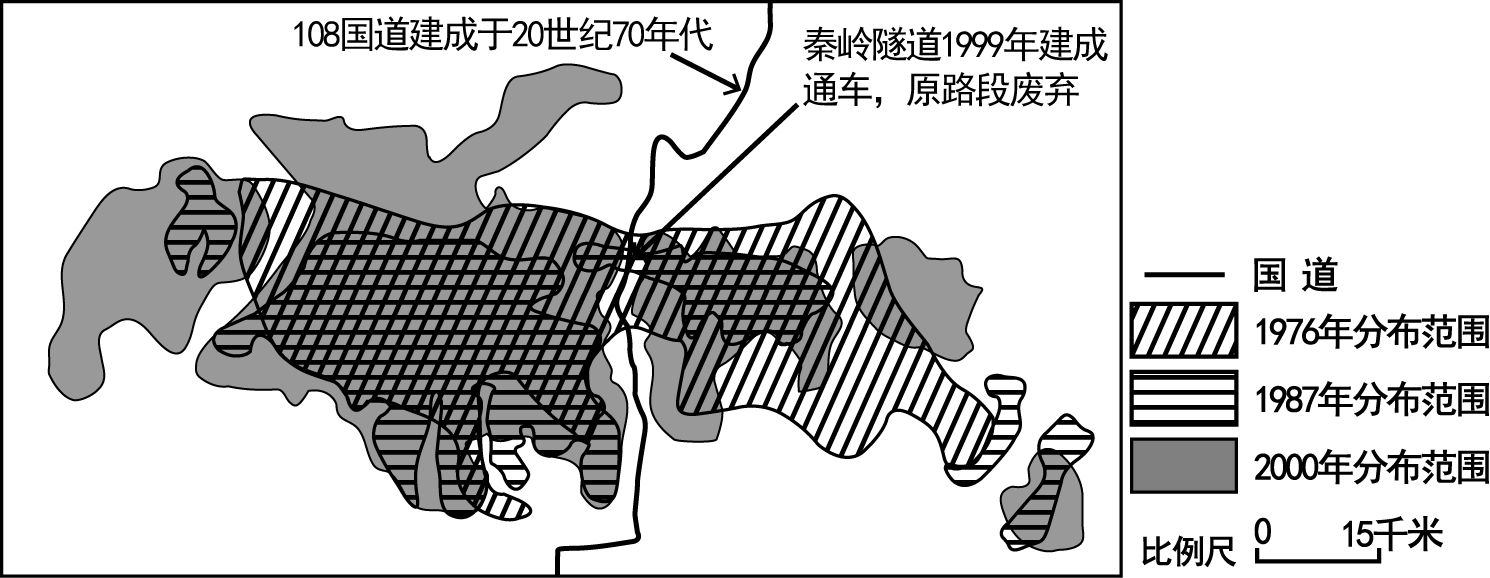 图5（1）描述该地区大熊猫栖息地范围的变化。（7分）（2）分析导致该地区大熊猫栖息地范围变化的人为原因。（9分）（3）说明协调道路建设与野生动物栖息地保护的主要途径。（6分）42.[地理——选修3：旅游地理]（10分）篁岭（图7）是美丽的山居村落，位于婺源东北部。篁岭因“晒秋”闻名遐迩。当秋日的阳光把晒楼唤醒的时候，一家家晒楼把鲜红的辣椒，翠绿的豆角，金黄的玉米、稻谷、黄豆……晒起来，让整个山村变成色彩斑斓的画卷。篁岭人家“晒秋”没什么讲究，赶上什么就晒什么，恨不得把整个秋天的收获都晒起来。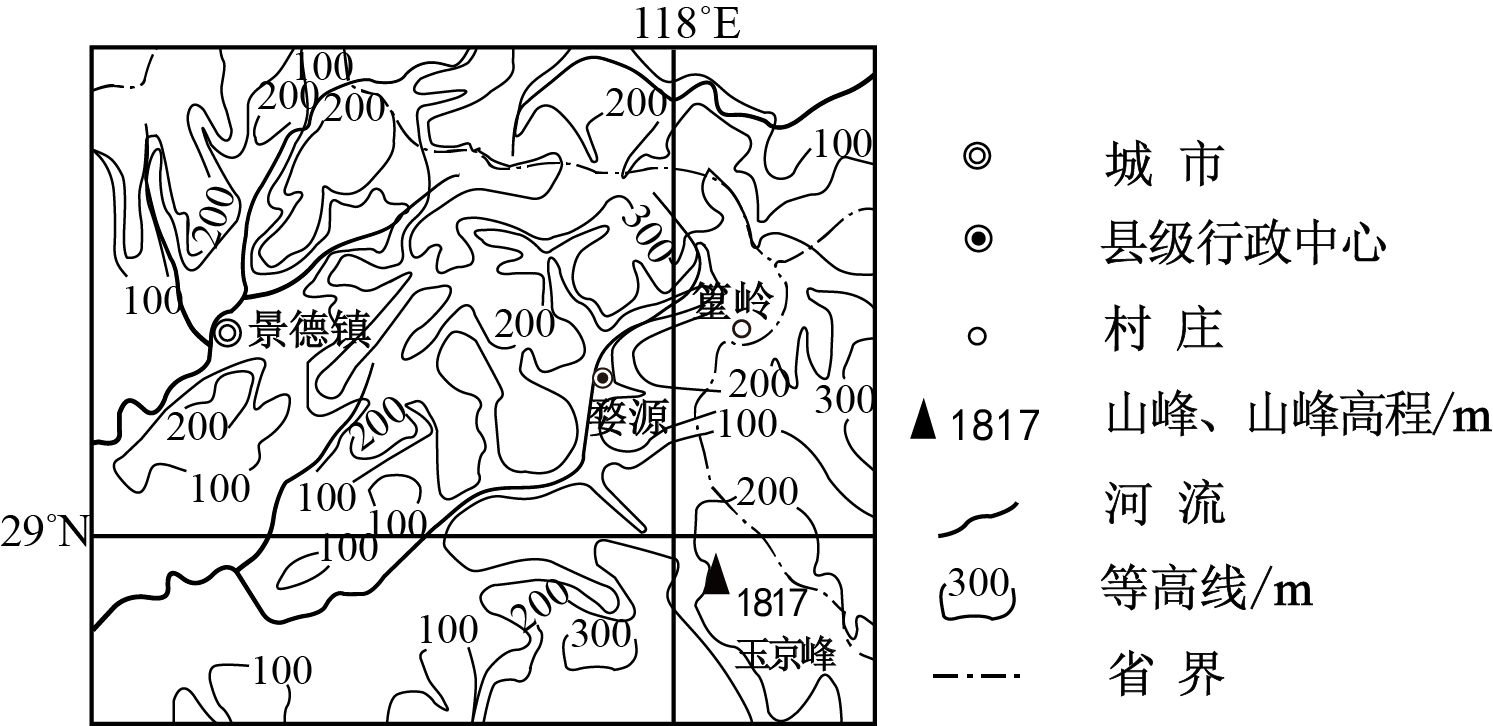 图7分析“篁岭晒秋”的旅游价值及开发的有利条件44.[地理——选修6：环境保护]（10分）    随着电子商务的快速发展，我国快递业保持高速发展的态势。2015年我国快递业务量完成206亿件，同比增长48％，快递业务收入完成2760亿元。与此同时，由快递业带来的环境污染问题也日益突出。 说明废弃的快递外包装可能带来的主要环境污染问题，并提出解决措施。2016年普通高等学校招生全国统一考试文科综合试题参考答案第Ⅰ卷1.B  2.C  3.B  4.A  5.D  6.C  7.D  8.C  9.D  10.B  11.A第Ⅱ卷36.（24分）（1）上游（瑞士境内）：有春汛，夏季径流量大，冬季为枯水期。北部支流（索恩河）：全年径流量比较稳定，无明显枯水期。     地中海沿岸支流：夏季为枯水期，冬季为丰水期。（2）①改善航运条件  防洪     ②发电  改善航运条件  土地开发  （防洪）    （注：填写顺序不分先后）（3）因为河流跨多个行政区，涉及水资源利用、航运、防洪、发电、土地利用等多方面的利益，由国家唯一授权机构才能协调各行政区、各部门的利益，并从河流整体进行综合整治，以实现整治效益最大化。（4）恢复河流的自然状态（自然河道、沿岸湿地等），扩展河道宽度，延长河流长度，降低河流流速和洪水峰值；恢复河流生态系统，增加生物多样性；增强河流的自然生产力和对污染的净化能力。37.（22 分〉（1）20世纪70 年代（1976 年），栖息地连成一片；到80年代后期（1987年），栖息地面积退缩，碎片化严重；90年代至21世纪初（2000年），栖息地面积有所增加，碎片化趋势减弱，分布范围有向北、向西扩展的趋势。（2）大规模采伐森林（对植被破坏大），导致栖息地缩小；修建道路（国道、省道以及林区采伐道路），导致栖息地碎片化；人类干扰活动大幅减少（全面停止采伐天然林，108 国道秦岭隧道通车等），植被得到了较快恢复，促进大熊猫栖息地的恢复与扩展。（3）合理规划，道路选线尽量避开野生动物栖息地；在经过野生动物栖息地时，建设野生动物穿越道路的生态廊道；修建道路时尽量减少对周边植被的破坏，修复因道路施工遭破坏的植被。42.（10分）    旅游价值：篁岭晒秋是独特的民俗文化现象，民俗文化产品价值高；篁岭晒秋具有较高的观赏价值、体验价值、购物和农家乐开发价值等。    有利条件：（篁岭晒秋）旅游产品独特，与附近旅游景点的旅游产品差异明显，可以实现产品互补；接近著名旅游景点（婺源、景德镇等），客源有保障。44.（10分）    环境污染问题：快递外包装会产生大量的包装盒（袋）、胶带等固体废弃物；不可降解的包装塑料袋和胶带等会对环境造成污染。    解决措施：推广使用环保的外包装材料，实行绿色包装；在确保货物不受损坏的情况下，实行适度包装；对外包装中的纸张（纸盒）等可利用废品，实行分类回收。阶段时间主要措施主要整治和开发目标第一阶段19世纪40年代至20世纪20年代整治河道，裁弯取直，消除河道分汊。①       、       。第二阶段20世纪20～80年代进行梯级开发，整理河谷滩地等。②       、       、       。第三阶段20世纪90年代以来恢复弯曲河道及河道分汊。恢复河流生态